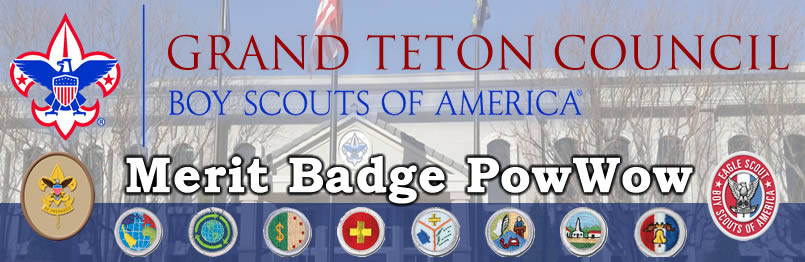 Fall: Sep 28 & Oct 12  
 Idaho Falls Scout Service Center3910 S Yellowstone Hwy, Idaho Falls, ID 83402 8:00am until 12:00pmRegister at www.tetonscouts.orgYou can take three Merit Badge classes(except First Aid 3 hrs. and Trail to Eagle)$25 Registration - $30 After Sep 25Registration open now  Citizenship in the Community *Citizenship in the Community *Citizenship in the Nation *Citizenship in the Nation *Citizenship in the World *Communications *Communications *Personal Management *Personal Management *SustainabilityEmergency Preparedness *Emergency Preparedness *First AidFirst AidAstronomy *Photography *Photography *Truck Transportation *1Truck Transportation *1Art *FingerprintingPersonal HealthPersonal HealthTrail to Eagle – after Pow Wow. 12:05PM  If you are a Life Scout and want help about Eagle Projects etc., bring your workbook. Fourth hour 12:05-12:40.Trail to Eagle – after Pow Wow. 12:05PM  If you are a Life Scout and want help about Eagle Projects etc., bring your workbook. Fourth hour 12:05-12:40.Trail to Eagle – after Pow Wow. 12:05PM  If you are a Life Scout and want help about Eagle Projects etc., bring your workbook. Fourth hour 12:05-12:40.Trail to Eagle – after Pow Wow. 12:05PM  If you are a Life Scout and want help about Eagle Projects etc., bring your workbook. Fourth hour 12:05-12:40.Trail to Eagle – after Pow Wow. 12:05PM  If you are a Life Scout and want help about Eagle Projects etc., bring your workbook. Fourth hour 12:05-12:40.